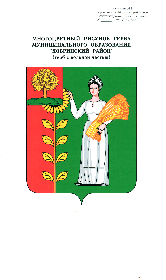 КОНТРОЛЬНО-СЧЁТНАЯ КОМИССИЯДОБРИНСКОГО МУНИЦИПАЛЬНОГО РАЙОНАЛИПЕЦКОЙ ОБЛАСТИ РОССИЙСКОЙ ФЕДЕРАЦИИЗАКЛЮЧЕНИЕна проект решения Совета депутатов Добринского муниципального района «О внесении изменений в районный бюджет на 2023 год и на плановый период 2024 и 2025 годов».2023Общие положения.Контрольно-счетной комиссией Добринского муниципального района рассмотрен проект решения Совета депутатов «О внесении изменений в районный бюджет на 2023 год и на плановый период 2024 и 2025 годов» (далее – Проект бюджета), внесенный в районный Совет депутатов главой Добринского муниципального района.Экспертиза Проекта бюджета проведена на основании ст.157, 265 Бюджетного кодекса РФ, в соответствии с Решением Совета депутатов Добринского муниципального района Липецкой области от 04.03.2022г. №121-рс «О Положении о Контрольно-счетной комиссии Добринского муниципального района Липецкой области Российской Федерации», а также требованиями статьи 64 решения Совета депутатов Добринского муниципального района от 23.06.2020г. №342-рс «О бюджетном процессе в Добринском муниципальном районе». Изменения вносятся в действующее решение Совета депутатов Добринского муниципального района от 20.12.2022г. №188-рс «О районном бюджете на 2023 год и на плановый период 2024 и 2025 годов», с изменениями от 21.02.2023г. №200-рс, от 27.03.2023г. №212-рс, от 21.04.2025г. №219-рс (далее – Решение Совета депутатов №188-рс).Документы и материалы, представленные на заключение:проект решения Совета депутатов «О внесении изменений в районный бюджет на 2023 год и на плановый период 2024 и 2025 годов»,сведения об исполнении районного бюджета за истекший отчетный период текущего финансового года,оценка ожидаемого исполнения районного бюджета в текущем финансовом году,пояснительная записка к проекту решения сессии Совета депутатов «О внесении изменений в районный бюджет на 2023 год и на плановый период 2024 и 2025 годов».Анализ изменений основных характеристик районного бюджета.Проектом бюджета вносятся изменения в доходную и расходную части бюджета сельского поселения, а также в текстовые статьи Решения Совета депутатов №188-рс, а именно:- в статье 10 «Предоставление субсидий, в том числе грантов в форме субсидий, юридическим лицам, индивидуальным предпринимателям, а также физическим лицам – производителям товаров, работ и услуг» в части 3 уточняются требования, которым должны соответствовать участники отбора (в случае если субсидия предоставляется по результатам отбора), получатели субсидий.Общий анализ изменений основных характеристик районного бюджета приведен в таблице:Динамика изменений основных параметров районного бюджета за период январь-май 2023 года, тыс. рублейПо итогам внесения изменений общий объём доходов бюджета увеличится на 7978,7 тыс. рублей и составит 1084325,9 тыс. рублей, общий объем расходов увеличится на 30501,4 тыс. рублей и с учетом изменений составит 1318212,6 тыс. рублей.Контрольно-счетная комиссия обращает внимание, что рост расходов районного бюджета на 2,4%, при увеличении доходной части бюджета на 0,7%, ведет к увеличению дефицита бюджета на 10,7%. Дефицит районного бюджета на 2023 год, с учетом внесенных изменений, составит 233886,7 тыс. рублей, что соответствует требованиям, установленным ст.92.1 Бюджетного кодекса Российской Федерации.Погашение дефицита бюджета в соответствии с проектом бюджета планируется за счет изменения остатков средств на счетах по учету средств бюджетов.Анализ изменений доходов районного бюджета на 2023 год.Доходы районного бюджета увеличены на 7978,7 тыс. рублей или на 0,7% от утвержденных ранее. Общий анализ изменений доходов приведен в таблице:Бюджетные назначения по группе «Безвозмездные поступления» увеличиваются на 7978,7 тыс. рублей или на 1,2% и составят 656725,1 тыс. рублей.В составе группы «Безвозмездные поступления» предусматриваются следующие изменения:субсидии на реализацию мероприятий, направленных на создание условий для обеспечения услугами торговли и бытового обслуживания поселений, входящих в состав муниципального района, увеличиваются на сумму 5628,7 тыс. рублей (средства областного бюджета),субсидии на организацию холодного водоснабжения населения и (или) водоотведения в части сохранения и развития имеющегося потенциала мощности централизованных систем увеличиваются на сумму 2350,0 тыс. рублей (средства областного бюджета).С учетом вносимых изменений доходы районного бюджета в 2023 году составят 1084325,9 тыс. рублей.Анализ изменений расходов районного бюджета на 2023 год.Расходы районного бюджета в 2023 году, с учетом вносимых изменений, составят 1318212,6 тыс. рублей, по отношению к предыдущей редакции объем расходов увеличивается на 2,4%.Изменение бюджетных ассигнований районного бюджета на 2023 год в разрезе разделов классификации расходов бюджета приведены в таблице:Проектом бюджета планируется увеличение бюджетных ассигнований по 8-ми разделам бюджетной классификации расходов. Наибольшее увеличение предусматривается по расходам на образование – 20113,3 тыс. рублей и национальную экономику – 7336,8 тыс. рублей. Расходы на финансирование отраслей социально-культурной сферы (образование; культура, кинематография; социальная политика; физическая культура и спорт; средства массовой информации) в целом увеличиваются на 20692,0 тыс. рублей или на 2,4 процента и составят 888300,0 тыс. рублей или 67,4% от общих расходов бюджета.Проектом решения предусмотрено перераспределение ассигнований между главными распорядителями средств районного бюджета.Анализ вносимых изменений в расходы районного бюджета на 2023 год по ведомственной структуре расходов приведен в таблице:Рост расходов бюджета, на сумму 30921,6 тыс. рублей, наблюдается по трем ведомствам. Структура распределения суммы вносимых изменений в разрезе главных распорядителей бюджетных средств представлена на диаграмме: Администрация Добринского муниципального района – 10634,6 тыс. рублей.Увеличение объема расходов обусловлено увеличением финансирования на:модернизацию и реконструкцию систем теплоснабжения с применением энергосберегающего оборудования и технологий котельной с.Павловка,софинансирование на модернизацию и реконструкцию систем теплоснабжения,реконструкция КНС,расходы на обеспечение деятельности администрации,ремонт кабинетов администрации и зала регистрации брака,установка точки оповещения в п.Добринка.Управление финансов администрации Добринского муниципального района – 420,2 тыс. рублей.Уменьшение объема бюджетных ассигнований произошло из-за перераспределения резервного фонда.Отдел культуры, спорта, молодежной и социальной политики администрации района – 173,7 тыс. рублей.Увеличение объема расходов связано с: обеспечением функций органов местного самоуправления,расходы на содержание подведомственных учреждений.Отдел образования администрации Добринского муниципального района – 20113,3 тыс. рублей.Увеличение объема расходов обусловлено увеличением финансирования на:расходы по удорожанию сметной стоимости объекта «Реконструкция здания МБОУ «Лицей №1» для пристройки помещения спортивного зала»,оснащение и технологическое оборудование для пристройки помещения спортивного зала,программные мероприятия.Изменения по расходам, реализуемым в рамках муниципальных программ:В районном бюджете предусмотрены к реализации восемь муниципальных программ. Проектом решения предлагается увеличить объемы бюджетных ассигнований на реализацию муниципальных программ районного бюджета на сумму 30501,4 тыс. рублей.Изменение бюджетных ассигнований районного бюджета на 2023 год в разрезе муниципальных программ приведены в таблице:                                   В результате вносимых изменений расходы на реализацию муниципальных программ на 2023 год составят 1295450,3 тыс. рублей, что составляет 98,3% от общего объема расходов районного бюджета.Изменения вносятся в семь из восьми муниципальных программ.По муниципальной программе «Создание условий для развития экономики Добринского муниципального района на 2019-2025 годы» бюджетные ассигнования увеличиваются на 5628,7 тыс. рублей или на 165,0%, по подпрограмме «Развитие потребительского рынка Добринского муниципального района» в связи с выделением областной субсидии на реализацию мероприятий, направленных на создание условий для обеспечения услугами торговли и бытового обслуживания поселений, входящих в состав муниципального района.По муниципальной программе «Развитие социальной сферы Добринского муниципального района на 2019-2025 годы» бюджетные ассигнования увеличиваются на 97,7 тыс. рублей или на 0,1%, в том числе:по подпрограмме «Духовно-нравственное и физическое развитие жителей Добринского муниципального района» на сумму 50,0 тыс. рублей по основному мероприятию «Организация и проведение мероприятий, направленных на приобщение населения района к регулярным занятиям физической культурой и спортом» и направляются на проведение мероприятий,по подпрограмме «Развитие и сохранение культуры Добринского муниципального района» на сумму 47,7 тыс. рублей по основному мероприятию «Реализация муниципальной политики в области культуры и искусства» и направляются на оплату труда работников органов местного самоуправления.По муниципальной программе «Обеспечение населения Добринского муниципального района качественной инфраструктурой и услугами ЖКХ на 2019-2025 годы» бюджетные ассигнования увеличиваются на 19340,8 тыс. рублей или на 4,5%, в том числе:- по подпрограмме «Строительство, реконструкция, капитальный ремонт муниципального имущества и жилого фонда Добринского муниципального района» бюджетные ассигнования увеличиваются на сумму 17673,0 тыс. рублей, по основному мероприятию «Строительство, реконструкция и капитальный ремонт учреждений»,- по подпрограмме «Энергосбережение и повышение энергетической эффективности Добринского муниципального района» бюджетные ассигнования увеличиваются на сумму 272,3 тыс. рублей по основному мероприятию «Модернизация и реконструкция систем теплоснабжения с применением энергосберегающих оборудования и технологий», - по подпрограмме «Повышение качества водоснабжения населения Добринского муниципального района» бюджетные ассигнования увеличиваются на 1941,4 тыс. рублей, по основному мероприятию «Предоставление субсидий юридическим лицам, осуществляющим основную деятельность по холодному водоснабжению и (или) водоотведению в части сохранения имеющегося потенциала мощности централизованных систем» и направляются на предоставление субсидий юридическим лицам.По муниципальной программе «Создание условий для обеспечения общественной безопасности населения и территории Добринского муниципального района на 2019-2025 годы» бюджетные ассигнования увеличиваются на 150,0 тыс. рублей или на 1,4%, по подпрограмме «Осуществление мероприятий мобилизационной подготовки, гражданской обороны и защиты населения и территории Добринского муниципального района от чрезвычайных ситуаций природного и техногенного характера» по основному мероприятию «Финансирование на содержание и развитие МКУ ЕДДС» и направляются на установку точки оповещения в п.Добринка.По муниципальной программе «Развитие системы эффективного муниципального управления Добринского муниципального района на 2019-2025 годы» бюджетные ассигнования увеличиваются на 530,9 тыс. рублей или на 0,5%, по подпрограмме «Развитие кадрового потенциала муниципальной службы, информационное обеспечение и совершенствование деятельности органов местного самоуправления Добринского муниципального района» основному мероприятию «Финансовое обеспечение деятельности органов местного самоуправления» на сумму 4031,6 тыс. рублей и направляются на текущие расходы по содержанию администрации и выплате выходного пособия при сокращении штата.По муниципальной программе «Развитие образования Добринского муниципального района на 2019-2025 годы» бюджетные ассигнования увеличиваются на 5410,1 тыс. рублей или на 1,0%, в том числе:- по подпрограмме «Развитие системы общего образования» увеличиваются на сумму 5317,5 тыс. рублей по основному мероприятию «Создание условий для получения основного общего образования» и направляются на предоставление субсидий подведомственным учреждениям, - по подпрограмме «Поддержка одаренных детей и их наставников» бюджетные ассигнования увеличиваются на сумму 92,6 тыс. рублей, по основному мероприятию «Создание социально-образовательных условий, гарантирующих реализацию творческого потенциала детей района, поддержка деятельности одаренных детей, преподавателей и образовательных учреждений, работающих с одаренными детьми» и направляются на проведение мероприятий. По муниципальной программе «Профилактика терроризма на территории Добринского муниципального района» бюджетные ассигнования сокращаются на 656,8 тыс. рублей или на 14,2% по подпрограмме «Обеспечение антитеррористической защищенности объектов, находящихся в муниципальной собственности или в ведении органов местного самоуправления» по основному мероприятию «Выполнение требований к антитеррористической защищенности образовательных организаций» в связи со сложившейся экономией проведенным торгам.В соответствии со статьей 179 Бюджетного кодекса РФ, статьей 54 Решения Совета депутатов Добринского муниципального района от 23.06.2020г. №342-рс «О Положении о бюджетном процессе в Добринском муниципальном районе» муниципальные программы подлежат приведению в соответствие с Решением Совета депутатов о районном бюджете не позднее трех месяцев со дня вступления его в силу.Изменение финансирования муниципальных программ Добринского муниципального района, тыс. рублей.* - финансирование, предусмотренное паспортом МП не соответствует финансированию, предусмотренному Решением о районном бюджете.При проведенном анализе соответствия объемов бюджетных ассигнований, предусмотренных Решением о районном бюджете и паспортов муниципальных программ показал, что цифровые показатели шести муниципальных программ по состоянию на 29.05.2023 года приведены в соответствие с Решением о районном бюджете.В рамках непрограммных мероприятий предлагается:Общий объем расходов по непрограммным мероприятиям не изменится и составит 22762,3 тыс. рублей или 1,7% от общего объема расходов районного бюджета.Резервный фонд.Проектом бюджета не предусмотрено изменение общего объема резервного фонда администрации Добринского муниципального района.  Резервный фонд сформирован в пределах ограничений, установленных статьей 81 Бюджетного кодекса Российской Федерации (не более 3,0%), и составил на 2023 год – 14850,0 тыс. рублей или 1,1% от общего объема расходов районного бюджета.Дефицит.Прогнозируемый дефицит районного бюджета увеличится на 22522,8 тыс. рублей или на 10,7% и составит 233886,7 тыс. рублей или 88,5% общего годового объема доходов без учета объема безвозмездных поступлений и поступлений налоговых доходов по дополнительным нормативам отчислений, что является допустимым в соответствии с п. 3 ст. 92.1 БК РФ (10%), так как превышение ограничений произведено с учетом остатков средств на счете бюджета (остаток средств на 01.01.2023г. – 291605,6 рублей).Информация по источникам финансирования дефицита районного бюджета представлена в таблице: (тыс. рублей)Выводы и предложения.Проектом бюджета предусмотрено увеличение доходной и расходной частей районного бюджета на 2023 год и увеличение дефицита бюджета.Проектом бюджета предусматривается увеличение доходной части бюджета на 2023 год на сумму 7978,7 тыс. рублей или на 0,7%. Доходы утверждаются в сумме 1084325,9 тыс. рублей, в том числе собственные доходы – 427600,8 тыс. рублей, безвозмездные поступления – 656725,1 тыс. рублей. Проектом предусматривается увеличение расходов районного бюджета на 2023 год на сумму 30501,4 тыс. рублей или на 2,4% и утверждаются в сумме 1318212,6 тыс. рублей.Бюджетные ассигнования районного бюджета на финансовое обеспечение муниципальных программ Добринского муниципального района предусмотрены в сумме 1295450,3 тыс. рублей и непрограммных направлений деятельности в сумме 22762,3 тыс. рублей. Проектом предусматривается увеличение бюджетных ассигнований на реализацию муниципальных программ на сумму 30501,4 тыс. рублей или на 2,4%. Увеличение программных расходов предусмотрено по 6 из 8 действующих муниципальных программ и уменьшение объемов финансирования по одной муниципальной программе.Резервный фонд сформирован в пределах ограничений, установленных статьей 81 Бюджетного кодекса Российской Федерации (не более 3,0%), и составил на 2023 год – 13850,0 тыс. рублей или 1,1% от общего объема расходов районного бюджета.В 2023 году дефицит районного бюджета составит 233886,7 тыс. рублей или 88,5% общего годового объема доходов без учета объема безвозмездных поступлений и поступлений налоговых доходов по дополнительным нормативам отчислений, что не превышает ограничения, установленные п. 3 ст. 92.1 БК РФ с учетом остатка средств на счете бюджета на начало года. В плановом периоде 2024 и 2025 годах основные параметры районного бюджета остаются без изменений.Контрольно-счетная комиссия Добринского муниципального района Липецкой области отмечает, что проект решения «О внесении изменений в районный бюджет на 2023 год и на плановый период 2024 и 2025 годов» в целом соответствует требованиям бюджетного законодательства и, может быть, принят в представленной редакции.Председатель КСКДобринского муниципальногорайона                                                                                               Н.В.Гаршина29.05.2023г.Наименование Основные характеристики районного бюджета на 2023 годОсновные характеристики районного бюджета на 2023 годИзменение (увеличение, уменьшение)Изменение (увеличение, уменьшение)Наименование Решение Совета депутатов №188-рс предусмотрено Проектом бюджетаАбсолютное (тыс. рублей)Относительное (%)Доходы, всего1076347,21084325,9+7978,7100,7Расходы, всего1287711,21318212,6+30501,4102,4Профицит «+»/ Дефицит «-»-211364,0-233886,7-22522,7110,7Раздел Наименование Бюджетные ассигнования районного бюджета на 2023 годБюджетные ассигнования районного бюджета на 2023 годВносимые изменения, тыс. рублейДинамика, %Раздел Наименование Решение Совета депутатов №188-рсПредусмотрено Проектом бюджетаВносимые изменения, тыс. рублейДинамика, %01Общегосударственные вопросы124852,3126335,51483,2101,203Национальная безопасность и правоохранительная деятельность12646,612796,6150,0101,204Национальная экономика118774,6126111,47336,8106,205Жилищно-коммунальное хозяйство162267,7163107,1839,4100,506Охрана окружающей среды1562,01562,00,0100,007Образование675834,7695948,020113,3103,008Культура, кинематография128526,9128650,6123,7100,110Социальная политика53507,653912,6405,0100,811Физическая культура и спорт4832,94882,950,0101,012Средства массовой информации4905,94905,90,0100,0Всего Всего 1287711,21318212,630501,4102,4В т.ч. на социально-культурную сферуВ т.ч. на социально-культурную сферу867608,0888300,0020692,0102,4НаименованиеОбъем расходов на 2023 год Решение Совета депутатов №188-рс Вносимые измененияПредусмотрено Проектом бюджетаТемп роста, %Удельный вес в общем объеме расходов, %Совет депутатов Добринского муниципального района1905,30,01905,3100,00,2Администрация Добринского муниципального района378226,810634,6388861,4102,829,5Управление финансов администрации района57363,7-420,256943,599,34,3КСК Добринского муниципального района1586,10,01586,1100,00,1Отдел культуры, спорта, молодежной и социальной политики администрации района147481,5173,7147655,2100,111,2Отдел образования администрации района701147,820113,3721261,1102,954,7Итого1287711,230501,41318212,6102,4100,0№Муниципальная программаБюджетные ассигнования районного бюджета на 2023 годБюджетные ассигнования районного бюджета на 2023 годБюджетные ассигнования районного бюджета на 2023 годИзменение (увеличение, уменьшение)Изменение (увеличение, уменьшение)№Муниципальная программаРешение Совета депутатов №188-рс Предусмотрено проектом бюджетаАбсолютное (тыс. рублей)Абсолютное (тыс. рублей)Относительное (%)01Создание условий для развития экономики Добринского муниципального района на 2019-2025 годы3411,09039,7+5628,7+5628,7+165,002Развитие социальной сферы Добринского муниципального района на 2019-2025 годы191117,1191214,8+97,7+97,7+0,103Обеспечение населения Добринского муниципального района качественной инфраструктурой и услугами ЖКХ на 2019-2025 годы410452,8429793,7+19340,8+19340,8+4,504Создание условий для обеспечения общественной безопасности населения и территории Добринского муниципального района на 2019-2025 годы10827,110977,1150,0150,0+1,405Развитие системы эффективного муниципального управления Добринского муниципального района на 2019-2025 годы100777,7101308,7+530,9+530,9+0,506Развитие образования Добринского муниципального района на 2019-2025 годы543721,9549131,9+5410,1+5410,1+1,007Профилактика терроризма на территории Добринского муниципального района4611,23954,4-656,8-656,8-14,208Профилактика экстремизма на территории Добринского муниципального района30,030,00,00,00,0Всего 1264948,81295450,3+30501,4+30501,4+2,4№Муниципальная программаРедакция от 27.03.2023Редакция от 21.04.2023Проект бюджетаПоследняя редакция МППаспорт МП01Создание условий для развития экономики Добринского муниципального района на 2019-2025 годы8874,33411,09039,710.05.20233411,002Развитие социальной сферы Добринского муниципального района на 2019-2025 годы192072,8191117,1191214,818.04.2023192072,803Обеспечение населения Добринского муниципального района качественной инфраструктурой и услугами ЖКХ на 2019-2025 годы397009,8410452,8429793,719.04.2023397009,804Создание условий для обеспечения общественной безопасности населения и территории Добринского муниципального района на 2019-2025 годы10731,910827,110977,111.05.202310827,105Развитие системы эффективного муниципального управления Добринского муниципального района на 2019-2025 годы94337,6100777,7101308,716.05.2023100777,706Развитие образования Добринского муниципального района на 2019-2025 годы532376,7543721,9549131,911.05.2023543721,907Профилактика терроризма на территории Добринского муниципального района4611,24611,23954,412.04.20234611,208Профилактика экстремизма на территории Добринского муниципального района30,030,030,028.12.202230,0Всего 1240044,31264948,81295450,31252461,5Наименование источникаРешение Совета депутатов №188-рс Предусмотрено проектом бюджетаПредоставление бюджетных кредитов другим бюджетам бюджетной системы Российской Федерации из бюджетов муниципальных районов в валюте Российской Федерации-3000,0-3000,0Возврат бюджетных кредитов, предоставленных другим бюджетам бюджетной системы Российской Федерации из бюджетов муниципальных районов в валюте Российской Федерации3000,03000,0Изменение остатков средств на счетах по учету средств бюджетов211364,0233886,7Итого 211364,0233886,7